Стратегиялық даму басқармасының бас маманы М.Г.Тастановтың «Кафедралар рейтингісінің алдын ала нәтижелері және жоспарлық тапсырмалардың орындалуы туралы» ақпаратын тыңдап және талқылап, ректорат ШЕШТІ:1. Жетекшілік ететін құрылымдық бөлімшелермен кафедралардың жұмысы тәртіпке келтірілсін. Кафедралар рейтингке қатысушының нәтижесін растайтын деректерді 10 жұмыс күні ішінде жетекшілік ететін құрылымдық бөлімшелерге ұсыну мерзімін қатан түрде ұстансынКафедра меңгерушілері,факультет декандары,бөлімше басшыларыүнемі2. Кафедралар рейтингтің негізгі параметрлерін орындау бойыншы жұмысты күшейтсінКафедра меңгерушілері,факультет декандарыүнемі3. Берілген шешімнің орындалуын қадағалау аппарат басшысы Ф.Ф.Майерге жүктелсін.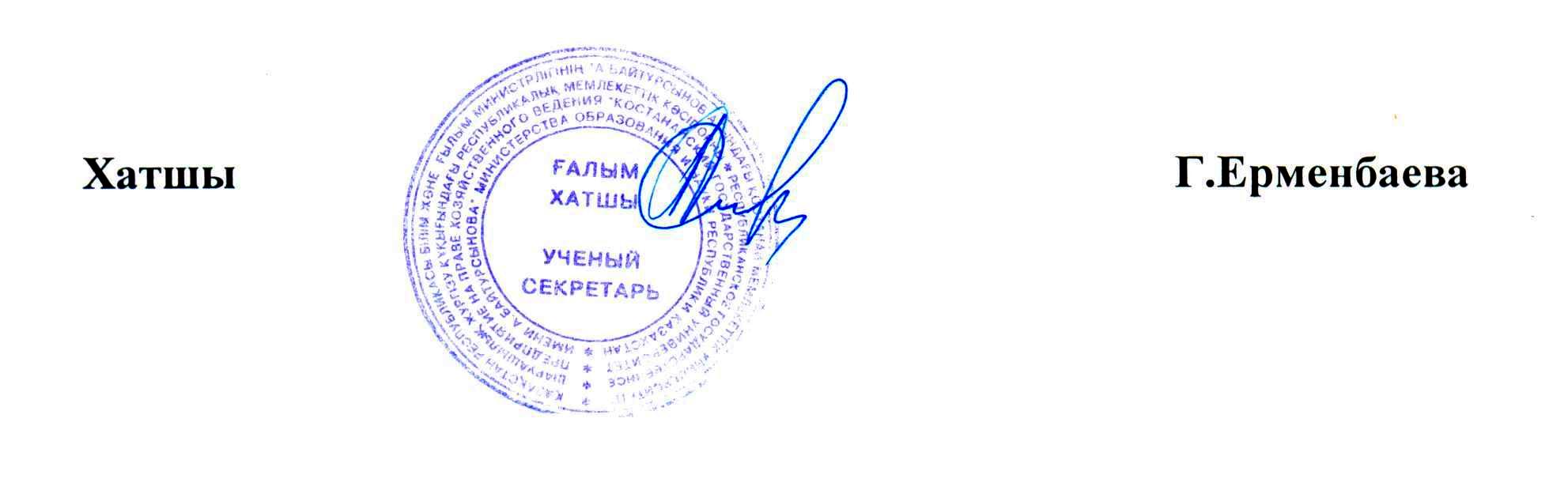 Заслушав и обсудив информацию главного специалиста управления стратегического управления Тастанова М.Г. «О предварительных итогах рейтинга кафедр и выполнении плановых заданий», ректоратРЕШИЛ:Упорядочить работу кафедр с курирующими структурными подразделениями. Кафедрам строго придерживаться сроков по представлению подтверждающих данных в курирующие подразделения в течение 10 рабочих дней с момента их получения участником рейтингаЗаведующие кафедрами,деканы факультетов,руководители подразделенийпостоянноКафедрам усилить работу по выполнению ключевых параметров рейтинга 		Заведующие кафедрами,		деканы факультетов		постоянноКонтроль исполнения настоящего решения возложить на руководителя аппарата Майер Ф.Ф. 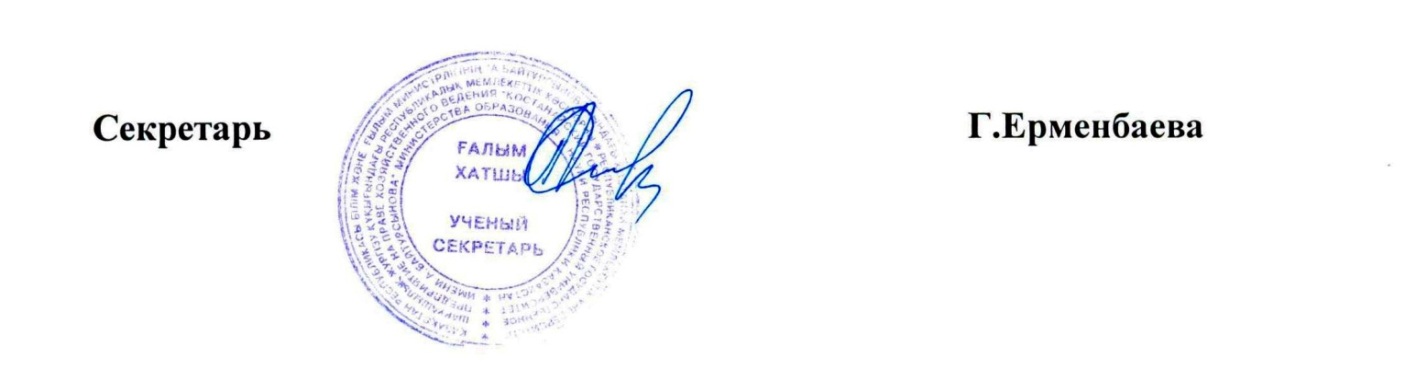 «А.Байтұрсынов атындағыҚостанай мемлекеттікуниверситеті» РМКРГП «Костанайскийгосударственный университетимени А.Байтурсынова»ШЕШІМректораттыңРЕШЕНИЕректората11.01.2017 ж.№ 1-2 Қостанай қаласыгород Костанай«А.Байтұрсынов атындағыҚостанай мемлекеттікуниверситеті» РМКРГП «Костанайскийгосударственный университетимени А.Байтурсынова»ШЕШІМректораттыңРЕШЕНИЕректората11.01.2017 ж.№ 1-2 Қостанай қаласыгород Костанай